Тема: Преобразование суммы тригонометрических функций в произведение и произведения в суммуЗАДАНИЯ1. Запишите формулы преобразования произведения в сумму.2. Запишите формулы преобразования суммы в произведение.С помощью формул выполните задания 3,43. Преобразовать в произведение выражения:а)                                                 в)              б)                                                     г)                                                 4. Докажите тождество:Литература: Лисичкин В.Т. Математика в задачах с решениями: учебное пособие, Лань 2020. с.42-43 Режим доступа:   https://e.lanbook.com/reader/book/126952 Срок выполнения – до 04 декабря 2020г.Выполненные задания присылать на электронную почту:2021.ivanova@mail.ruТема письма:    Воробьев А.,   ОЖЭС-111,   3 декабряФормулы преобразования произведений: синуса на синус, косинуса на косинус и синуса на косинус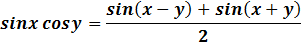 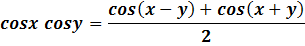 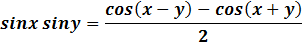 Формулы преобразования суммы тригонометрических функций  в произведения: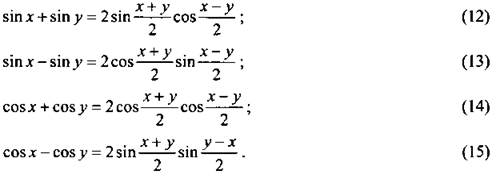 Примеры:1. Вычислите:
= 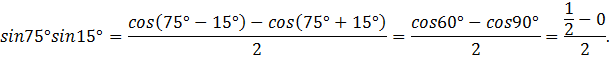 2. Упростите:cos48º -  cos12º =  = 2 sin30º sin(-18º) = 2·0,5·(- sin18º) = - sin18º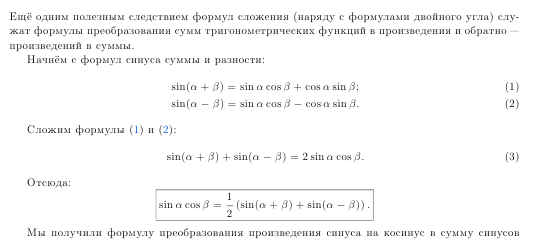 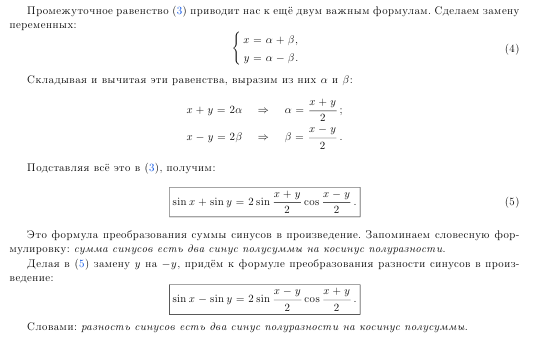 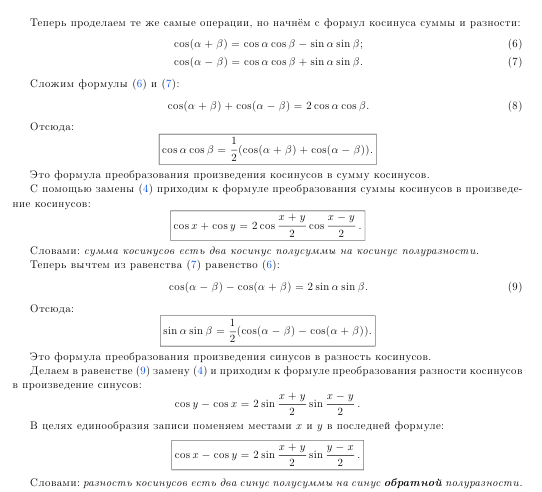 